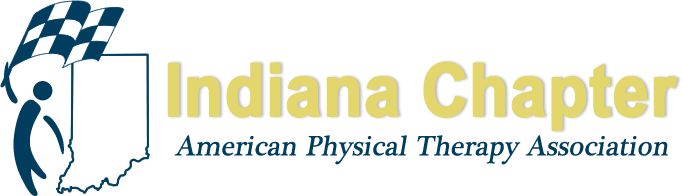 BIOGRAPHICAL STATEMENT AND CONSENT TO SERVE FORMName:		Rochelle HawkinsAddress:	11929 Vandergriff Rd  Indpls, IN 46239 Work Phone: 317-697-3932	Home Phone:	317-697-3932Current Employer:	Community Health NetworkE-Mail:			rhawkins@ecommunity.comYears of Membership in APTA and Indiana Chapter:	20 yearsPOSITION RUNNING FOR:	PTA Caucus Representative Education:  PTA Previous APTA/Other Leadership Activities:  Alternate PTA Representative 2017 Vice Chair Rehab Executive Committee --IHA Revenue Cycle Liaison for Physical Therapy and Rehab Department Chair of Nominating Committee --Calvary Baptist Church Write a statement about why you want to run for a particular position (this will be published in your words):  I had the honor of being the Alternate PTA Representative this year.  I have learned so much about the PTA Caucus and the APTA on a State and National level, but there is so much more to learn.    I would like the opportunity to continue to serve in the PTA Caucus, representing PTA’s in Indiana. Consent to Serve Statement: I acknowledge the duties of the above position have been provided to me and I agree to serve in the position should I be slated and then elected. I am willing and able to attend all INAPTA Meetings as requested. I agree to be responsive to electronic communications as part of conducting the business of INAPTA.Signature:	Rochelle Hawkins, PTAPLEASE PROVIDE A HEADSHOT (DOES NOT NEED TO BE FORMAL)Please return the Biographical Statement & Consent Form and Headshot to inapta@apta.org by September 15, 2017.